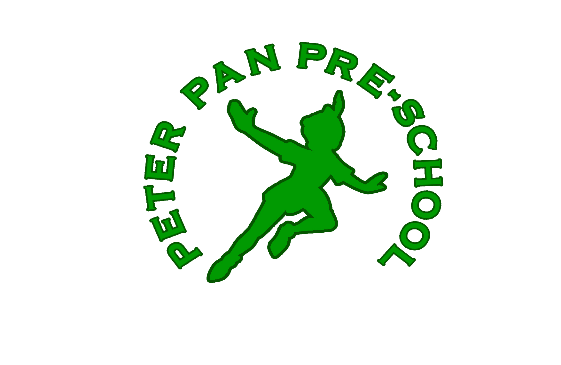 Alexander Barracks, Brookwood, Woking Surrey GU24 0QQEmail: peterpanpg@btconnect.comTelephone No. 01483 798264Registered Charity 1062788www.peterpanpreschool.orgREGISTRATION FORM PETER PAN PRE-SCHOOLName of child                                                                Date of birthName known as                                                      Gender (male or female)  Date of Admission Allergies Yes/No    Type of Allergy Name of Parent(s) with whom the child lives1.Does this parent have parental responsibility? Yes/No (delete)2.Does this parent have parental responsibility? Yes/No (delete)AddressTelephone                                                                          MobileEmailName of parent with whom the child does not liveDoes this parent have parental responsibility? Yes/No (delete)Address Telephone                                                                          MobileEmailDoes this parent have legal access to the child? Yes/No (delete)Revised 2023                                                                                                                        1.Emergency contact detailsParent 1 – Work/daytime contact numberParent 2 – Work/daytime contact numberWe require two other emergency contact numbersNameTelephone                                                               MobileNameTelephone                                                               Mobile   Persons authorised to collect the child must be over the age of 18. (if we have not seen the person authorised to pick up, we require a full description of them and they must know the password)PASSWORDName                                                                 Relationship to childTelephone                                                          MobileName                                                                  Relationship to childTelephone                                                          Mobile   Personal details of childDoes your child have any special dietary needs or preferences? Yes/No (delete)How would you describe your child’s ethnicity or cultural background?What is the main religion in your family?Revised 2023                                                                                                                            2.Are there any festivals or special occasions celebrated in your culture that your child will be taking part in and that you would like to see acknowledged and celebrated while he/she is in our setting?What language(s) is/are spoken at home?If English is not the main language at home, will this be your child’s first experience of being in an English-speaking environment? Yes/No (delete)If so, discuss and agree with the key person how you will support your child when settling-in:Does your child have any special needs or disabilities? Yes/No (delete)DetailsStatements of special educational need                       Yes/No (delete) What special support will he/she require in our setting?  What other information is it important for us to know about your child? For example, what they like, or what fears they may have, any special words they use, or what comforter they may need and when. Please expand on the All about My Child Form put key points here.Does your child have any medical conditions that we need to know about or will require support or a care plan?Details Revised 2023                                                                                                                         3.           Names of professionals involved with childDetailsDo you have a health visitor? Yes/No (delete)Name                                                                               Based atTelephone Does your family have a social care worker for any reason? Yes/No (delete)Name                                                                               Based atTelephone What is the reason for the involvement of the social care department with your family?NB If the child has a protection plan, make a note here, but do not include details. Ensure these are obtained from the social care worker named above and keep these securely in the child’s file.Does your child attend another setting? Yes/No (delete)Name of setting                                                      Name of Key PersonTelephoneIf yes, do you give permission for us to share information about your child with the other setting? Yes/No (delete)Revised 2023                                                                                                                                                4.To be completed by the Key person/managerDate starting at settingDays and times of attendanceAny fees payable? If so, note here £6.00 per hour plus £1.00 per day for snack unless fundedName of Key PersonName of back up key personHas the settling-in process been agreed? Yes/No (delete)If so, detailsParents please sign below: Thank youSigned byParent 1                                                                         Parent 2Print Name                                                                    Print NameKey Person                                                                     ManagerDate                                                                                Date or first review                                                                                       WIHIN FIRST HALF                                                                                                                      TERM Revised 2023                                                                                                                           5.PARENTS DETAILS (ONLY TO BE FILLED IN IF PARENT IS EMPLOYED BY ARMY)PLACE OF WORKTITLE RANKFIRST NAMESURNAMEREGIMENTAL NUMBERPLEASE BRING COMPLETED FORM AND BIRTH CERTIFICATE TO OFFICE Revised 2023                                                                                                                         6.MondayTuesdayWednesdayThursdayFriday9:15 – 12:159:15-14:159:00 – 15:00(30 Hours)